松山市ＳＤＧｓ推進協議会幹事会　宛松山市ＳＤＧｓ推進協議会入会申込書令和　　年　月　日（記入日）松山市ＳＤＧｓ推進協議会の趣旨に賛同し、入会を申し込みます。【会員情報1―基礎情報】【会員情報2-団体内のＳＤＧｓの取組みについて】【会員情報の公開・共有及び暴力団関係者でないことの申し出について】※必ずチェックしてくださいフリガナ企業・団体名所在地〒〒〒所在地フリガナ代表者フリガナTEL窓口担当者1窓口担当者１TEL窓口担当者1フリガナTEL窓口担当者2窓口担当者2TEL窓口担当者2メールアドレス窓口担当者１メールアドレス窓口担当者２貴団体の活動内容・取組・PR【例】貴団体の本業（○○業等）及び貴団体でのSDGへの取組内容・PR内容（○○イベントを開催，○○を提供できる）等を記載してください。（必須）【例】貴団体の本業（○○業等）及び貴団体でのSDGへの取組内容・PR内容（○○イベントを開催，○○を提供できる）等を記載してください。（必須）【例】貴団体の本業（○○業等）及び貴団体でのSDGへの取組内容・PR内容（○○イベントを開催，○○を提供できる）等を記載してください。（必須）【例】貴団体の本業（○○業等）及び貴団体でのSDGへの取組内容・PR内容（○○イベントを開催，○○を提供できる）等を記載してください。（必須）【例】貴団体の本業（○○業等）及び貴団体でのSDGへの取組内容・PR内容（○○イベントを開催，○○を提供できる）等を記載してください。（必須）【例】貴団体の本業（○○業等）及び貴団体でのSDGへの取組内容・PR内容（○○イベントを開催，○○を提供できる）等を記載してください。（必須）企業・団体として目指しているゴール（または今後目指したいゴール）【複数選択可】※ゴール下の枠をチェックしてください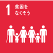 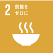 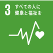 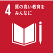 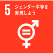 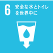 企業・団体として目指しているゴール（または今後目指したいゴール）【複数選択可】※ゴール下の枠をチェックしてください☐☐☐☐☐☐企業・団体として目指しているゴール（または今後目指したいゴール）【複数選択可】※ゴール下の枠をチェックしてください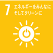 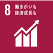 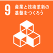 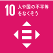 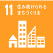 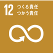 企業・団体として目指しているゴール（または今後目指したいゴール）【複数選択可】※ゴール下の枠をチェックしてください☐☐☐☐☐☐企業・団体として目指しているゴール（または今後目指したいゴール）【複数選択可】※ゴール下の枠をチェックしてください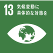 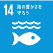 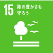 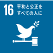 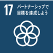 企業・団体として目指しているゴール（または今後目指したいゴール）【複数選択可】※ゴール下の枠をチェックしてください☐☐☐☐☐協議会で取組みたいこと【例】○○について他企業と連携、他団体の中でのSDGsの取組みについて知りたい等（※行が足りない場合は適宜追加してください）【例】○○について他企業と連携、他団体の中でのSDGsの取組みについて知りたい等（※行が足りない場合は適宜追加してください）【例】○○について他企業と連携、他団体の中でのSDGsの取組みについて知りたい等（※行が足りない場合は適宜追加してください）【例】○○について他企業と連携、他団体の中でのSDGsの取組みについて知りたい等（※行が足りない場合は適宜追加してください）【例】○○について他企業と連携、他団体の中でのSDGsの取組みについて知りたい等（※行が足りない場合は適宜追加してください）【例】○○について他企業と連携、他団体の中でのSDGsの取組みについて知りたい等（※行が足りない場合は適宜追加してください）解決したい地域の課題【例】●●という地域課題を解決したい　など（※行が足りない場合は適宜追加してください）【例】●●という地域課題を解決したい　など（※行が足りない場合は適宜追加してください）【例】●●という地域課題を解決したい　など（※行が足りない場合は適宜追加してください）【例】●●という地域課題を解決したい　など（※行が足りない場合は適宜追加してください）【例】●●という地域課題を解決したい　など（※行が足りない場合は適宜追加してください）【例】●●という地域課題を解決したい　など（※行が足りない場合は適宜追加してください）会員情報のホームページへの掲載の可否貴団体が推進協議会の加入団体であることを，当市ＨＰに掲載することについての可否について，右欄どちらかにチェックをしてください（会員団体名・本社所在地のみ掲載します）。貴団体が推進協議会の加入団体であることを，当市ＨＰに掲載することについての可否について，右欄どちらかにチェックをしてください（会員団体名・本社所在地のみ掲載します）。☐　可☐　不可会員情報の会員団体内での共有上記に記載した会員情報については，会員団体間でのマッチングの際の参考情報とするため，会員団体内に限り共有します。(右欄にチェックがない場合はご入会いただけません。)上記に記載した会員情報については，会員団体間でのマッチングの際の参考情報とするため，会員団体内に限り共有します。(右欄にチェックがない場合はご入会いただけません。)☐　共有に同意します暴力団員関係者でないことの申し出□当団体は、松山市ＳＤＧｓ推進協議会規約第26条で定める暴力団員等に関するものが含まれていないことを申し出ます。※入会後に同規約第26条に違反していることが判明した場合は，同規約第4条4項3号に基づき除名処分とします。当団体は、松山市ＳＤＧｓ推進協議会規約第26条で定める暴力団員等に関するものが含まれていないことを申し出ます。※入会後に同規約第26条に違反していることが判明した場合は，同規約第4条4項3号に基づき除名処分とします。